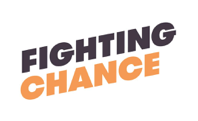 JOB DESCRIPTION		 		 					                                               This job description defines the broad responsibilities of this position which may change based on organisational need. Role InformationRole InformationRole InformationRole InformationJob TitleDisability Support Worker  –  AvenueDivision / LocationFrenchs ForestDateAugust 2018Career BandSupport WorkerEmployment TypeCasual - Weekday and WeekendRole balance guidePeople: 	10%Scheduling:	10%Technical: 	80%NameVacantVacantVacantRole summaryThe Support Worker/Team Leader is a critical role, working on the Avenue Floor to deliver our programs and services on a day to day basis. Support Workers/Team Leaders build professional and personal relationships with participants based on mutual respect, enabling and empowering individuals to reach their goals. Support Workers are required to take initiative and solve problems to ensure the best supports are provided to people with disability to reach their full potential.Key responsibilities include:Direct SupportAdministration and ReportingValues and BehaviourHealth, Safety and WellbeingThe Support Worker/Team Leader is a critical role, working on the Avenue Floor to deliver our programs and services on a day to day basis. Support Workers/Team Leaders build professional and personal relationships with participants based on mutual respect, enabling and empowering individuals to reach their goals. Support Workers are required to take initiative and solve problems to ensure the best supports are provided to people with disability to reach their full potential.Key responsibilities include:Direct SupportAdministration and ReportingValues and BehaviourHealth, Safety and WellbeingThe Support Worker/Team Leader is a critical role, working on the Avenue Floor to deliver our programs and services on a day to day basis. Support Workers/Team Leaders build professional and personal relationships with participants based on mutual respect, enabling and empowering individuals to reach their goals. Support Workers are required to take initiative and solve problems to ensure the best supports are provided to people with disability to reach their full potential.Key responsibilities include:Direct SupportAdministration and ReportingValues and BehaviourHealth, Safety and WellbeingReporting & RequirementsReports to: General Manager - Avenue Direct Reports: NilMember of: Avenue  TeamRequired to: Travel domestically on occasionReports to: General Manager - Avenue Direct Reports: NilMember of: Avenue  TeamRequired to: Travel domestically on occasionReports to: General Manager - Avenue Direct Reports: NilMember of: Avenue  TeamRequired to: Travel domestically on occasionCore accountabilities Direct SupportProviding all aspects of personal care, mealtime assistance, behavioural management and assistance with daily work tasks required to support participant attendance at AvenueUse a creative approach and think outside the square about how to deliver training and supports to participants so they are enabled to reach their goalsProvide direct verbal feedback to families about supports provided and daily progress towards goalsAdministration and ReportingAt the end of each shift, complete and enter any case notes for participants you have directly supported into the Client Management System. Escalate incidents to Senior Support Workers or General Manager and contribute to incident reporting where requiredProactively contribute to daily debriefsAssist Senior Support Workers and General Manager to ensure that the Hub is well presented and welcoming at all times.Values and BehaviourPromote and role model appropriate behaviour to support Fighting Chance’s culture, performance and brandActively support Fighting Chance’s commitment to the principles of diversity, inclusion and EEOConstructively contribute and collaborate with all colleaguesActively demonstrate the organisational values:Our community is built on inclusiveness, equality and empowerment.We approach everything we do with innovation and dynamism.Our social enterprises will always be responsive, sustainable and excellent.Our work will make a contribution and have impact.Deliver high quality work that supports our operating environmentDemonstrate compliance with all legislation and policies and proceduresHealth, Safety & WellbeingAdhere to all health and safety policies and procedures of Fighting Chance and take all reasonable care that your actions or omissions do not impact on the health and safety of others.